« Apprendre à utiliser son SMARTPHONE dans le cadre d’un cours»Objectifs Compétences du socle commun travaillées (en italique les compétences principales)Parcours Indications préliminaires pour le déroulé de la séanceFiche à travailler en début d’année, afin qu’elle soit utilisée durant les sorties, visites, rencontres.Pour aller plus loinwww.cnil.frhttps://cursus.edu/articles/26996http://www.cafepedagogique.net/lexpresso/Pages/2015/08/31082015Article635765982422729744.aspxhttps://www.reseau-canope.fr/notice/generation-smartphone.htmlA quoi peut servir mon portable à l’école ??Le smartphone,  « téléphone intelligent » lorsque l’on sait l’utiliser, peut devenir un merveilleux outil pour apprendre  et faire, par exemple, des reportages de terrain, des interviews, etc.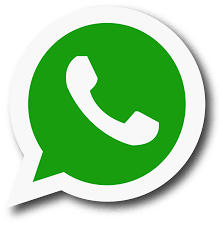 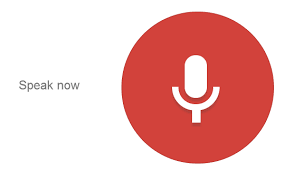 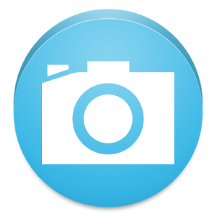 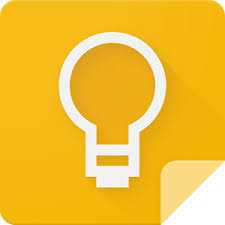 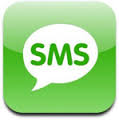 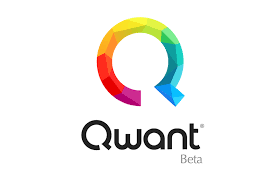 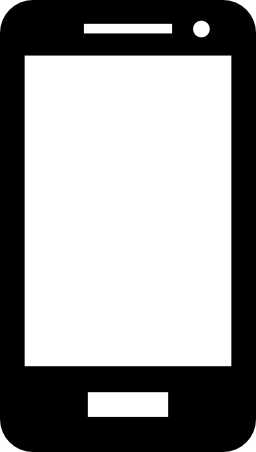 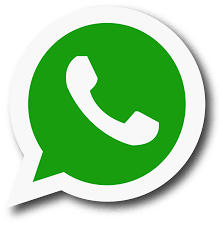 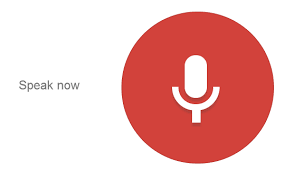 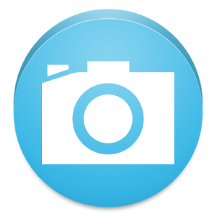 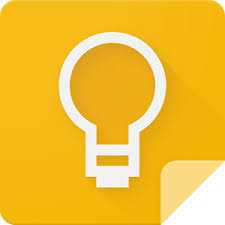 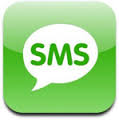 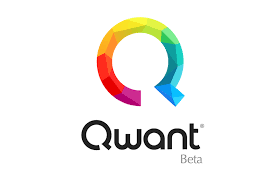 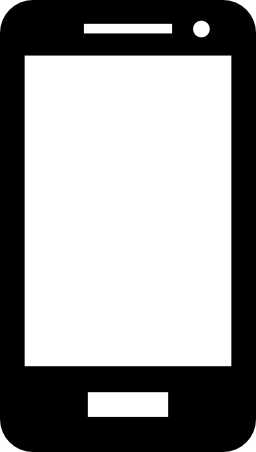 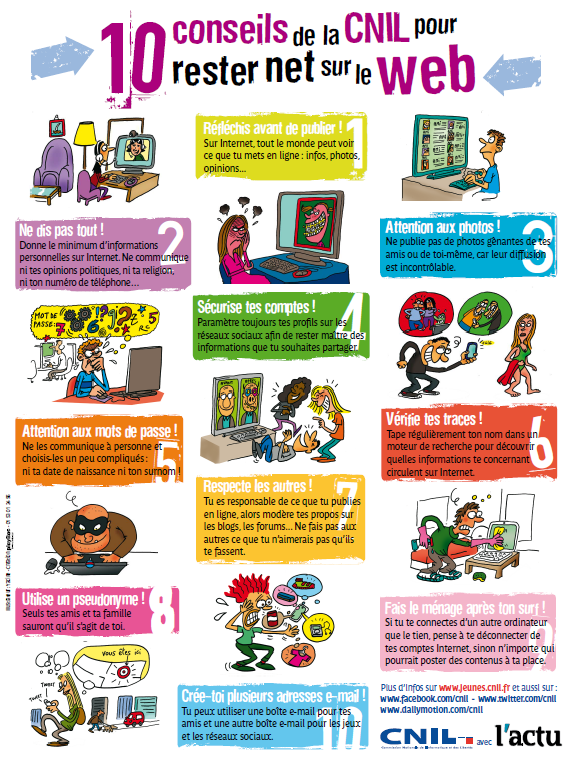 Domaine 1 Les langages pour penser et communiquerSavoir interagir avec un ou des interlocuteursDomaine 2 Les méthodes et outils pour apprendreChoisir et utiliser différents outils et techniques pour garder la trace de ses activités et/ou recherches.Rechercher et traiter l’information et s’initier au langage des médiasMobiliser des outils numériques pour apprendre, échanger, communiquer.Domaine 3  La formation de la personne et du citoyenUtiliser les médias et l’information de manière responsable et raisonnée.Parcours citoyen Esprit critique et usage des outils numériques.Parcours avenir Les outils des reporters / journalistes aujourd’hui. Le métier de journaliste